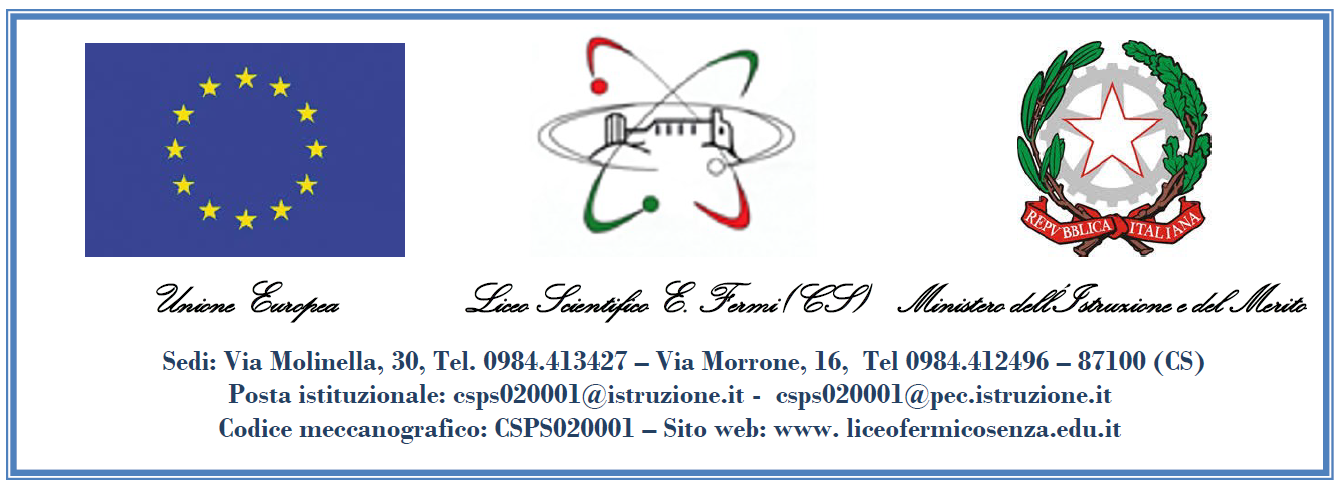 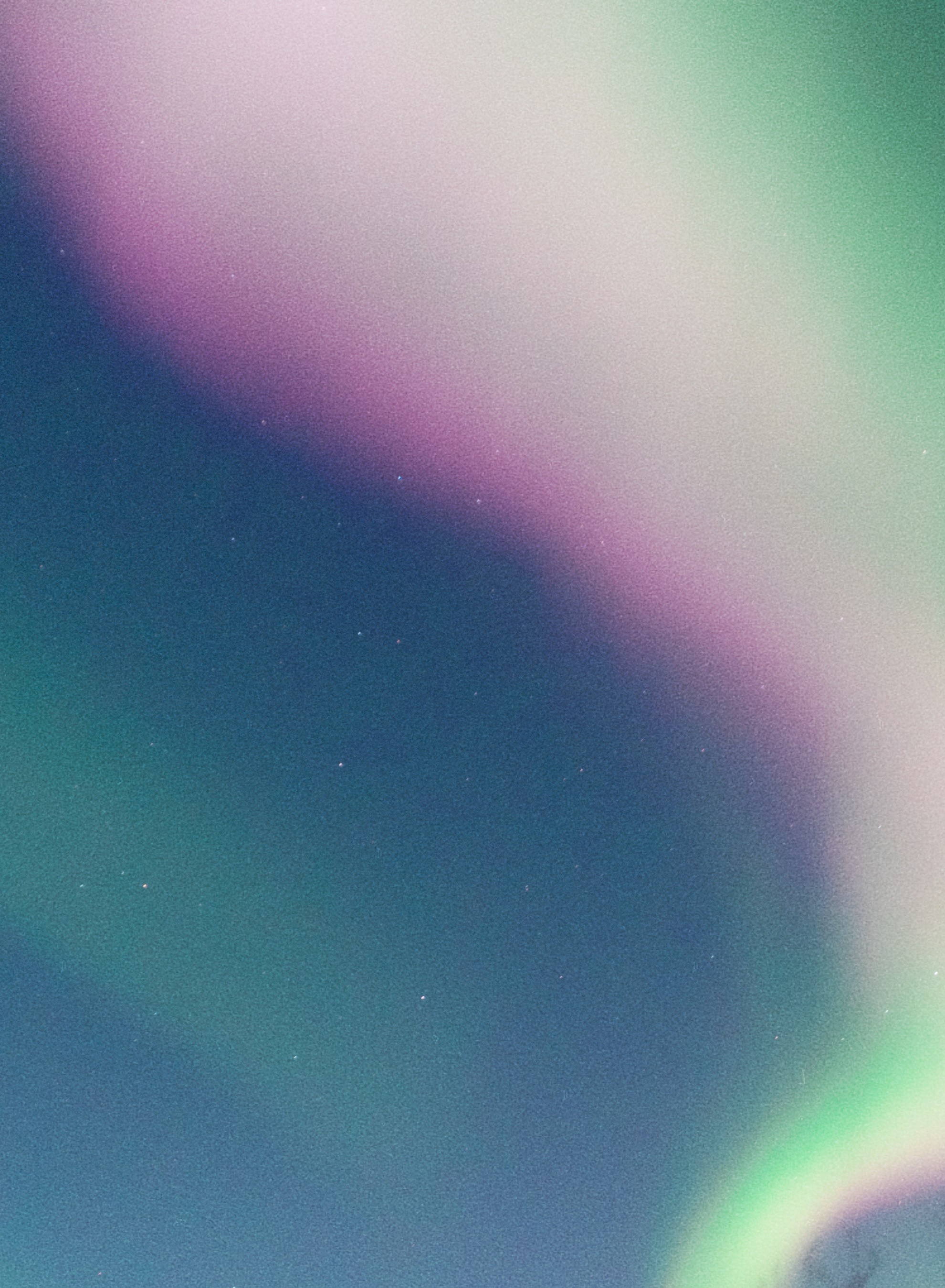 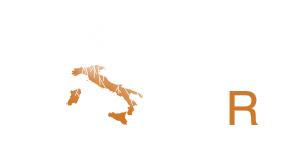 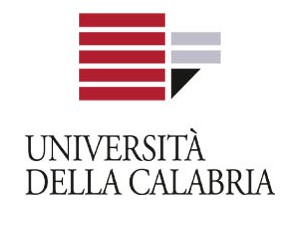 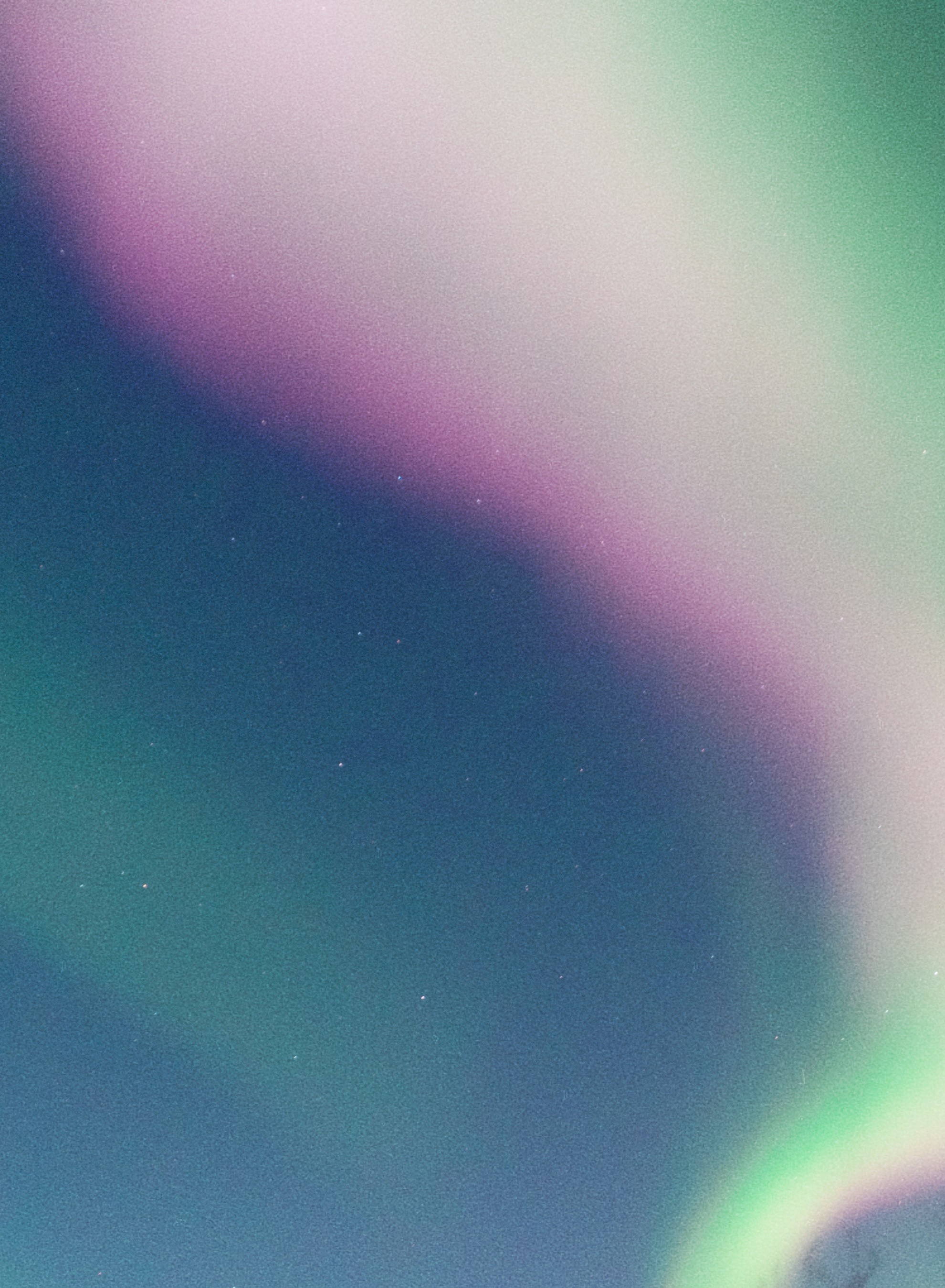 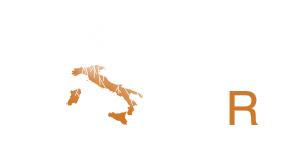 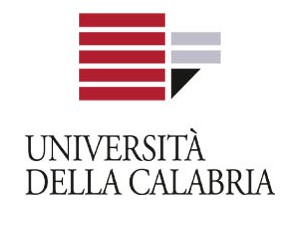 INTERNATIONAL COSMIC DAY 202321 NOVEMBRE 2023WHAT DOES OUR GALAXY LOOK LIKE IF WE OBSERVE IT THROUGH COSMIC RAYS?P R O G R A M M A9:009:159:3010:3011:0012:0013:00Saluti da parte della Dirigente del Liceo Scientifico “E. Fermi “Prof.ssa Rosanna Rizzo e saluti dal Presidente del Consiglio d’Istituto Prof. Domenico PassarelliApertura dei lavoriLectio magistralis della Prof.ssa Dirigente di Ricerca INFN Emerita Lucia VotanoProf. Marco Schioppa Dip. Fisica, UNICAL - Cosa sono i Raggi Cosmici e cosa ci dicono sulla Natura e le Leggi che governano l’Universo?                              Misure in aula (Dott. Davide Passarelli e Dott.ssa Giorgia Tassone)Relazioni dei gruppiFine dei lavoriR E G I S T R A Z I O N E  E  S T R E A M I N GLa diretta streaming dell’evento sarà trasmessa al seguente link zoom:https://cern.zoom.us/j/67419635348?pwd=aHNrWW85WGNXZDMzdDZqSDVJeUlYZz0